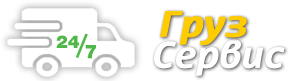 ПРАЙС-ЛИСТ НА ТРАНСПОРТНЫЕ УСЛУГИ ОТ 15.07.2021Вывоз строительного  мусора в черте Ялты -  5000 р (выезд за город оплачивается дополнительно)Услуги бетононасоса 12000 первые 2 часа работы, последующие по 5000 р часУслуги грузчиков 400 р в час, минимально 2 часаПодъем строительных материалов 500 р тонна /этажПодробнее с услугами можно ознакомиться на сайте https://gruzservis24-7.ru/ или по телефону    8 978 004 06 05Населенный пунктMERCEDES SPRINTER 1500 КГMERCEDES SPRINTER 2500 КГМАНИПУЛЯТОР ISUZU 4000 КГ, СТРЕЛА 3000 КГ, ВЫЛЕТ 8 МЕТРОВМАНИПУЛЯТОР HYUNDAI 6000 КГ, СТРЕЛА 3000 КГ, ВЫЛЕТ 12 МЕТРОВЯлта800100025003500Ливадия800100025003500Нижняя Ореанда1100130028004200Гаспра1200140030004500Марат Мисхор-Кореиз1300150032004800Алупка1400170034005100Симеиз1500180036005400Голубой Залив-Кацивели1800210040006000Олива-Кастрополь2300270050007500Форос3000360050007500Ласпи35004200700010500Севастополь50005500900013500Массандра800100025003500Интурист1000120025003500Долоссы1200140030004500Сосняк-Восход-Нефтебаза1100130028004200Никита-Прибрежный1200140030004500Ай-Даниль1300150032004800Гурзуф1500180036005400Краснокаменка1800210040006000Партенит2000240040006000Малый Маяк2100250045007000Алушта3000360050007500Симферополь50005500900013500Наименование работыMERCEDES SPRINTER 1500 КГMERCEDES SPRINTER 2500 КГМАНИПУЛЯТОР-автовышка 8 мМАНИПУЛЯТОР -автовышка 12 мЧас работы автомобиля80090017002000